                                                                    ПРОЄКТ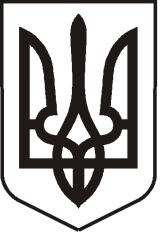  УКРАЇНАЛУГАНСЬКА   ОБЛАСТЬПОПАСНЯНСЬКА  МІСЬКА  РАДАВИКОНАВЧИЙ КОМІТЕТРIШЕННЯ 22 січня 2021 р.                               м. Попасна	                                      №_____  Керуючись п.5 Положення про Центр надання адміністративних послуг виконавчого комітету Попаснянської міської ради, затвердженого рішенням Попаснянської міської ради від 02.04.2020 № 113/5 «Про створення Центру надання адміністративних послуг та затвердження Положення про Центр надання адміністративних послуг виконавчого комітету Попаснянської міської ради», Законами України «Про адміністративні послуги», «Про дозвільну систему у сфері господарської діяльності», розпорядженням Кабінету Міністрів України від 16.05.2014 № 523, ст. ст. 40, 59, 73 Закону України «Про місцеве самоврядування в Україні», виконавчий комітет Попаснянської міської радиВИРІШИВ:Викласти додаток 1 до рішення Виконавчого комітету Попаснянської міської ради від 18 травня 2020 № 43 у новій редакції (додається).Рішення виконавчого комітету Попаснянської міської ради від 17.11.2020 № 101 «Про внесення змін до рішення виконавчого комітету Попаснянської міської ради від 18.05.2020 № 43 «Про затвердження адміністративних послуг, які надаються через Центр надання адміністративних послуг виконавчого комітету Попаснянської міської ради», вважати таким, що втратило чинність.Контроль за виконанням цього рішення покласти на Центр надання адміністративних послуг Виконавчого комітету Попаснянської міської ради (Коваленко О.М.) та керуючого справами (Кулік Л.А.).Міський голова                                                                  Ю.І. ОнищенкоПідготувала: Олена КоваленкоПро внесення змін до рішення виконавчого комітету Попаснянської міської ради від 18.05.2020 № 43 «Про затвердження адміністративних послуг, які надаються через Центр надання адміністративних послуг виконавчого комітету Попаснянської міської ради»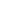 